Mateřská škola Obora, okres Plzeň-severZápisní list - školní rok 2024/25       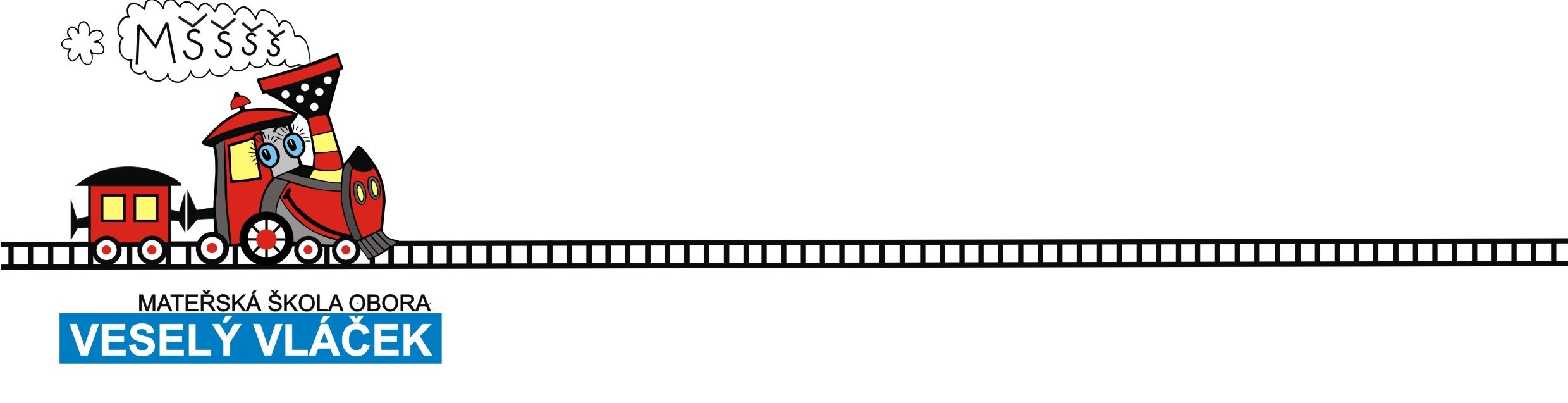 Jméno a příjmení dítěte………………………………………..Datum narození……………Místo narození…………………………………………………….Státní občanství…………….Trvalý pobyt ………………………………………………………………………………………………..Zdravotní pojišťovna ……………………………………………………………………………………...Zdravotní stav, alergie, obtíže …………………………………………………………………………….K zápisu od …………………………...Na celodenní docházku –   ano  -  neMATKA……………………………………………………………………………..Trvalý pobyt (pokud je odlišný)…………………………………………………..Telefon …………………………………...E-mail …………………………………….OTEC ………………………………………………………………………………..Trvalý pobyt (pokud je odlišný)…………………………………………………….Telefon ……………………………………...E-mail ……………………………………….V Oboře, dne……………………………….Svým podpisem potvrzuji správnost údajů.Podpis žadatele:…………………………………………………………